Bangladesh Medical Association (BMA)List of Life Member-4740. BMA Munshiganj BranchSl NoVoter NoVoter Details1Voter NoLM-4000001No ImageDR. MD. ABDUL QUARDERF/Name: MunshigonjM/Name: BM & DC Reg. No: NID: Cell: Address: E X P l R E DBlood Group: E X P I R E D2Voter NoLM-4000002No ImageDR. ANIMA RANI DASF/Name: M/Name: BM & DC Reg. No: NID: Cell: Address: Thana Health Complex, Sreenagor
MunshigonjBlood Group: 3Voter NoLM-4000003No ImageDR. MD. AYUB ALIF/Name: Md. Sumir UddinM/Name: BM & DC Reg. No: NID: Cell: Address: Medical Officer T.H.C, Tongi Bari
MunshigonjBlood Group: 4Voter NoLM-4000004No ImageDR. MD. JAHIRUL HOQUEF/Name: M/Name: BM & DC Reg. No: NID: Cell: Address: Transfered to BMA Comilla BranchBlood Group: TRANSFERED to BMA Dhaka CityLM-14055435Voter NoLM-4000005No ImageDR. MD. ABDUR ROUFF/Name: M/Name: BM & DC Reg. No: NID: Cell: Address: Transfered T0 Dhaka City. LM-2841.Blood Group: TRANSFERED to BMA Dhaka CityLM-14055436Voter NoLM-4000006No ImageDR. M. AKHTER HOSSAINF/Name: Mohammed HossainM/Name: BM & DC Reg. No: NID: Cell: Address: Dreams' Courlgaon
MunshigonjBlood Group: 7Voter NoLM-4000007No ImageDR. SHIRIN SULTANAF/Name: Khalilur Rahman MiaziM/Name: BM & DC Reg. No: NID: Cell: Address: Mathpara, P.O + P.S.- Munshigonj
MunshigonjBlood Group: 8Voter NoLM-4000008No ImageDR. MD. ABDUL BATENF/Name: Alhaz Ahmed AliM/Name: BM & DC Reg. No: NID: Cell: Address: B.C.S (Health & P.P) 1982 Upazila Health & P.P Officer Sirazdikhan, Munshigonj.Blood Group: 9Voter NoLM-4000009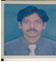 DR. MD. MIZANUR RAHMANF/Name: Late Md. Moazzem HossenM/Name: BM & DC Reg. No: NID: Cell: Address: Mithu Oushad Ghar
Ramgopalpur, Rakabibazar
Munshigonj.Blood Group: 10Voter NoLM-4000010No ImageDR. MD. MIZANUR RAHMANF/Name: Md. Earshad AliM/Name: BM & DC Reg. No: NID: Cell: Address: R M O, General Hospital Munshigonj.Blood Group: 11Voter NoLM-4000011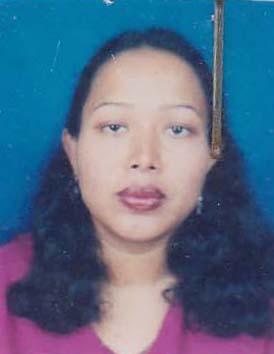 DR. GAUSIA BEGUMF/Name: Late. A.k.m. Abdur RahimM/Name: Mrs. Rahima BegumBM & DC Reg. No: 45572NID: 5925611101139Cell: 01711784816Address: Vill: Uttar Court Gaon, Malpara, 75/2 Malpara, Dist: Munshigonj, Post: Munshigonj.Blood Group: B+12Voter NoLM-4000012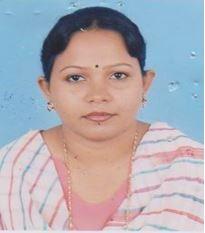 DR. NASIMA AKTERF/Name: Mr. Kutub Uddin AhmedM/Name: Mrs. Sufia AhmedBM & DC Reg. No: 34022NID: 5925614104272Cell: 01711287726Address: Doctor\'s Care & Pathology Super Market, Munshiganj.Blood Group: B+13Voter NoLM-4000013.No ImageDR. HASAN RAHMANF/Name: Abdur RahmanM/Name: BM & DC Reg. No: NID: Cell: Address: 75/2, Uttar Coartgaon (Malpara)
MunshigonjBlood Group: 14Voter NoLM-4000014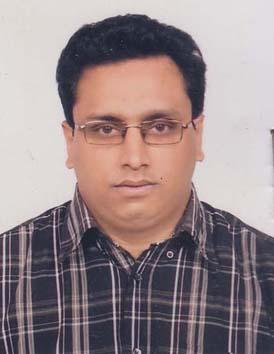 DR. MD. YOUSUF UR RAHMANF/Name: Khabir Uddin AhmedM/Name: Rabe KhatunBM & DC Reg. No: 39974NID: Cell: 01716282452Address: 192/1, Shantibag, Dhaka.Blood Group: B+15Voter NoLM-4000015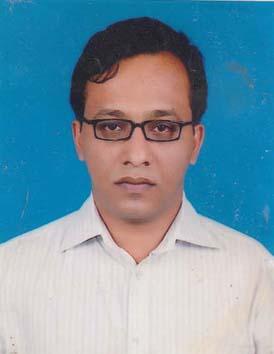 dR. AMIRUZZAMANF/Name: Md. Abdul BepariM/Name: Mrs. Hasina PervinBM & DC Reg. No: 36136NID: 592561104594Cell: 01912032057Address: 192/1, Shoutibagh, Dhaka.Blood Group: B+16Voter NoLM-4000016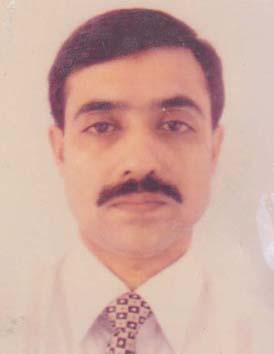 DR. MD. MARUFUZZAMANF/Name: M/Name: BM & DC Reg. No: 25941NID: 2697557397783Cell: 01914389635Address: Upazila Health Complex, Sree nagar, Munshigonj.Blood Group: B+TRANSFERED to BMA Dhaka CityLM-140554317Voter NoLM-4000017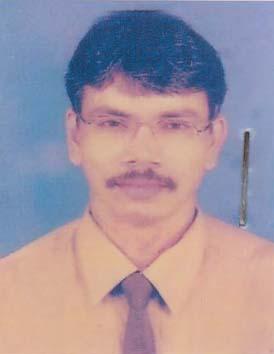 dR. CHANDAN KUMAR SAHAF/Name: Late Jogendra Mohan SahaM/Name: Late Rajo Bala SahaBM & DC Reg. No: 16074NID: 2696653240660Cell: 01711836740Address: Junior Consultant (Cardiology), Sreenagar, Upz Health Complex, Sreenagar, Munshiganj.Blood Group: B+18Voter NoLM-4000018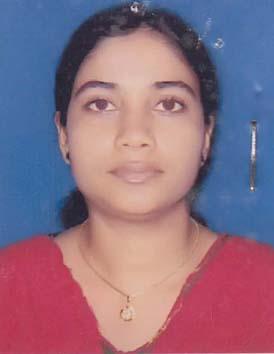 dR. UMME KULSUM SHAMPAF/Name: Sultan AhmedM/Name: Jahnara BegumBM & DC Reg. No: 39067NID: 5925613115546Cell: 01712931445Address: Vill: Sreepally, Post: Munsigonj, Dist: Munshigonj.Blood Group: AB_ne19Voter NoLM-4000019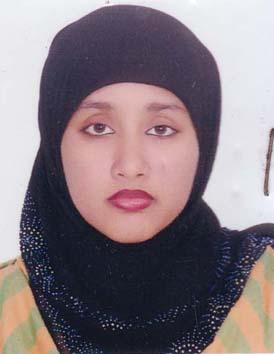 DR. FARJZANA AKTERF/Name: Shah JalalM/Name: fatema BegumBM & DC Reg. No: 47169NID: 5915676194525Cell: 01937833534Address: H # 30, R # 1, Vill: Firingi Bazar, Post: Ponchosher, Thana & Dist: Munshigonj.Blood Group: A+20Voter NoLM-4000020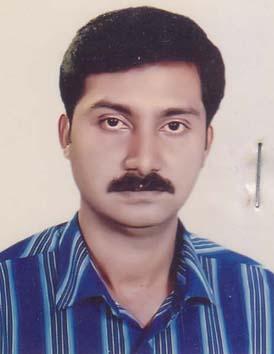 dR. A.K.M HASSAN HAFIZUR rAHMANF/Name: Late Md. Bazlur RahmanM/Name: Mrs. Hamida RahmanBM & DC Reg. No: 39307NID: 5925611104784Cell: 01711666310Address: Vill: Courtgaon, P.O & Dist: Munshigonj.Blood Group: B+21Voter NoLM-4000021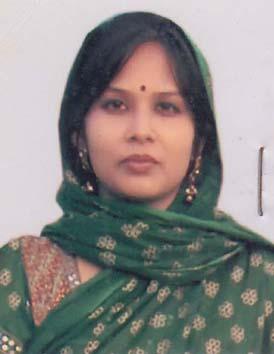 DR. FARZANA hAQEF/Name: Late Md. Abdul Haqe KhanM/Name: Mrs. Khodeza BegumBM & DC Reg. No: 43945NID: 2693622453975Cell: 01926604810Address: Vill: Courtgaon, P.O & Dist: Munshiganj.Blood Group: B+22Voter NoLM-4000022No Image***NIL***F/Name: M/Name: BM & DC Reg. No: NID: Cell: Address: Blood Group: 23Voter NoLM-4000023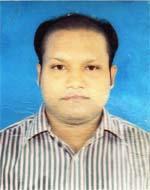 DR. MD. KAMRUL HASANF/Name: D. M. Kamal HossainM/Name: Kamrun NaharBM & DC Reg. No: 56762NID: 19875919411390068Cell: 01718129071Address: Vill-Uttar Paik Para, Post-Bikrumpur paik para, P.s-Tongibari, Dist-MunshigonjBlood Group: AB+24Voter NoLM-4000024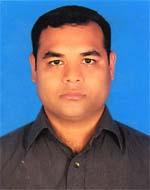 KUMAR MRIDUL DASF/Name: Swapan Kumar DasM/Name: Laxmee Rani DasBM & DC Reg. No: 58226NID: 5925612107815Cell: 01715302383Address: Nandaloy, House-731, Vill- Bagmamudali, Post-Munshiganj, P.s+Dist-MunshiganjBlood Group: A-25Voter NoLM-4000025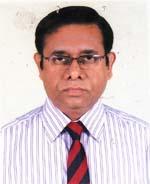 DR. MONINDRA KUMAR RUDRA PAULF/Name: Mohendra Kumar PaulM/Name: Gour Dasi PaulBM & DC Reg. No: 20160NID: 5925604157476Cell: 01720293866Address: New Mitali Pharmacy, Battala, Rekabi Bazar, MunshigonjBlood Group: O+26Voter NoLM-4000026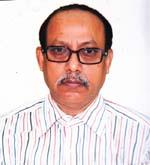 RAGHD NATH PAULF/Name: Late Bharat Chandra PaulM/Name: Late Haridasi PaulBM & DC Reg. No: 34911NID: 5925604158448Cell: 01711484456Address: Ramgopal Pur, Rekabi Bazar, MunshigonjBlood Group: AB+27Voter NoLM-4000027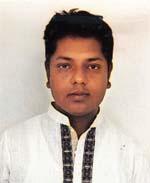 DR. MD. ABDUL HALIMF/Name: Md. Shahjahan MiaM/Name: Parul BegumBM & DC Reg. No: 58279NID: 5912421155993Cell: 01834413846Address: Vill-Bayobzia, Farazikandi, Post-Bayosia, P.s-Gozaria, Dist-Munshigonj.Blood Group: O+28Voter NoLM-4000028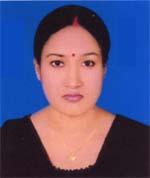 DR. MOLLIKA SARKARF/Name: Monmohon SarkarM/Name: Rita Rani MondalBM & DC Reg. No: 72642NID: 19909329502000015Cell: 01967289914Address: 325, Maddho Courtgaon, Munshiganj-1500Blood Group: O+29Voter NoLM-4000029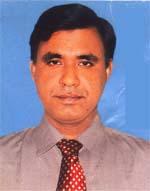 DR. MD. SHOUKAT ALIF/Name: Abdul HakimM/Name: Habiba BegumBM & DC Reg. No: 26282NID: 2693625665924Cell: 01712033400Address: Munshiganj Sadar, Munshiganj.Blood Group: B+30Voter NoLM-4000030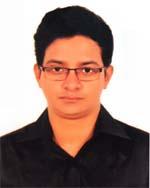 DR. MD. MAHMUDUR RAHMANF/Name: Mustafizur RahmanM/Name: Zebunesa BegumBM & DC Reg. No: 60984NID: 19890695111184865Cell: 01717133220Address: 383/5, West Deobhog, MunshigonjBlood Group: A+31Voter NoLM-4000031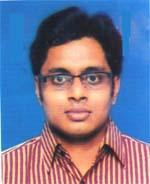 DR. PRONOY MANNA DASF/Name: Prodipto Manna DasM/Name: Nelu DasBM & DC Reg. No: 61723NID: 19888198510364689Cell: 01713920667Address: 325, Madho Courtgaon, Munshiganj, 1500Blood Group: O+32Voter NoLM-4000032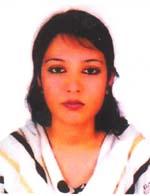 DR. EASMIN AKTHERF/Name: Md. Abul KasamM/Name: Hosne AraBM & DC Reg. No: 53276NID: 262140738814Cell: 01757800282Address: Adariya Tola, Panchasa Munshiganj.Blood Group: B+33Voter NoLM-4000033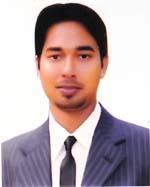 DR. MD. JOBAIR ISLAMF/Name: Md. Nazrul IslamM/Name: Monwara BegumBM & DC Reg. No: 53275NID: 19862693622000065Cell: 01757800281Address: Munshiganj Sadar, Munhiganj.Blood Group: O+34Voter NoLM-4000034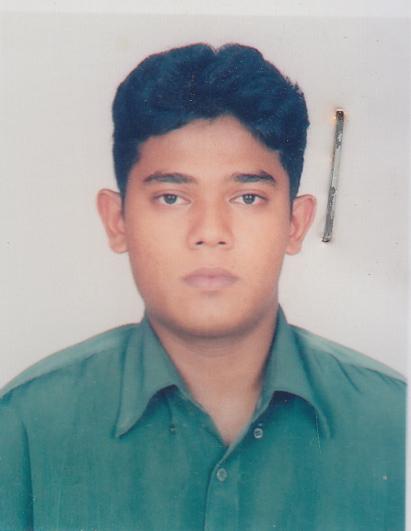 DR. AHMED MANJURUL ISLAMF/Name: Dr. Sultan Uddin AhmedM/Name: Dr. Ulfat BegumBM & DC Reg. No: 57439NID: 2693624684291Cell: 01711249336Address: Shikdar Super Market 2nd Floor, Sirajdikhan, MunshiganjBlood Group: A+35Voter NoLM-4000035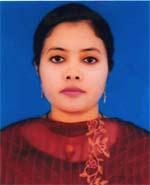 DR. SULTANA ZAKIA FARBAYF/Name: Md. ObaidullahM/Name: Roushan Ara Lutfun NaharBM & DC Reg. No: 69049NID: 4824903489404Cell: 01917191449Address: Shikdar Super Market, 2nd Floor, Sirajdikhan, MunshiganjBlood Group: B+36Voter NoLM-4000036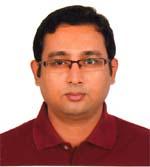 DR. SANJOY KUMAR PODDARF/Name: Subali Chandra PoddarM/Name: Alpana Rani BanikBM & DC Reg. No: 46492NID: 0695108166152Cell: 01714091040Address: Munshigonj Sadar, Munshiganj.Blood Group: B+37Voter NoLM-4000037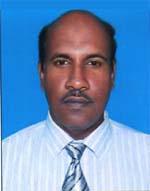 DR. MD. DULAL HOSSAINF/Name: Late Taizuddin HalderM/Name: Mrs. Saleha BegumBM & DC Reg. No: 22876NID: 19665917467042421Cell: 01715536204Address: Vill-Kakaldi, Post-Shialdi, P.s-Sirajdikhan, Dist-MunshigonjBlood Group: B+38Voter NoLM-4000038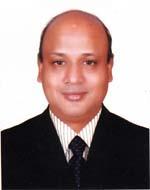 DR. MD. BADIUZZAMANF/Name: Md. Aminul HaqueM/Name: Late Khodeza KhatunBM & DC Reg. No: 24273NID: 5925614116607Cell: 01711260474Address: Upazila Health Complex, Sirajdikhan, MunshigonjBlood Group: AB+39Voter NoLM-4000039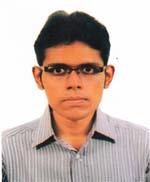 DR. A. K. M. TAIFUL HAQUEF/Name: Md. Ziaul HaqueM/Name: Rokeya HaqueBM & DC Reg. No: 53819NID: 0695111189812Cell: 01712911397Address: Upazilla Health Complex, Sirajdikhan, Munshigonj.Blood Group: AB+40Voter NoLM-4000040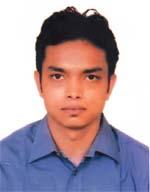 DR. MD. IFTHEAR IRFANF/Name: Md. Abul HossainM/Name: Amena HossainBM & DC Reg. No: 65270NID: 19861594116397737Cell: 01714417449Address: MO. USC, Chardumuria, Sadar, MunshiganjBlood Group: A+41Voter NoLM-4000041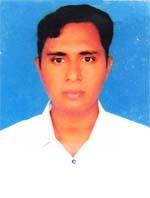 DR. SAROWER POLASHF/Name: Giasuddin PathanM/Name: Umme SalmaBM & DC Reg. No: 49413NID: 19835912421000028Cell: 01816107487Address: Upazilla Health Complex, Gazaria Munshigonj.Blood Group: O+42Voter NoLM-4000042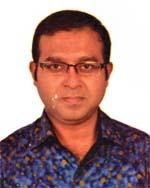 DR. ANIRUDDHA MONDALF/Name: Late Harekrisna MondalM/Name: Renu MondalBM & DC Reg. No: 44905NID: 5917433014422Cell: 01716405564Address: West Rajdia, Sirajdikhan Munshigonj.Blood Group: B+43Voter NoLM-4000043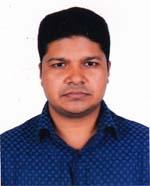 DR. DEBASHISH GHOSHF/Name: Late Ram Krisna GhoshM/Name: Protiva Rani GhoshBM & DC Reg. No: 55530NID: 5917488001120Cell: 01675620809Address: Sontuspara, Shirajdikhan Munshigonj.Blood Group: B+44Voter NoLM-4000044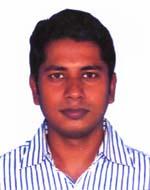 DR. PIJUSH PAULF/Name: Badal Chandra PaulM/Name: Laxmi Rani PaulBM & DC Reg. No: 46027NID: 5917440053158Cell: 01717374235Address: Champakdi, Ichhapara. Munshigonj.Blood Group: A+45Voter NoLM-4000045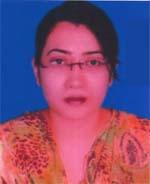 DR. NILIMA BARMANF/Name: Subodh Chandra BarmanM/Name: Asha BarmanBM & DC Reg. No: 51333NID: 19846125209172223Cell: 01716195598Address: Santoshpara, Sirajdikhan, MunshigonjBlood Group: A+46Voter NoLM-4000046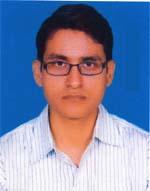 DR. DEBABRATA GHOSHF/Name: Santi Ranjan GhoshM/Name: Chhaya GhoshBM & DC Reg. No: 39627NID: 1978698876359979Cell: 01716358950Address: Santoshpara, Sirajdikhan, MunshigonjBlood Group: O+47Voter NoLM-4000047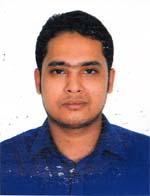 DR. MD. ASADUZZAMAN SAGORF/Name: Md. Nurul HaqueM/Name: Asma AkterBM & DC Reg. No: 70710NID: 5915685227981Cell: 01710008108Address: Vill: Khanka, Post: Rampal, P.S: Munshiganj Sadar, dist: MunshiganjBlood Group: A+